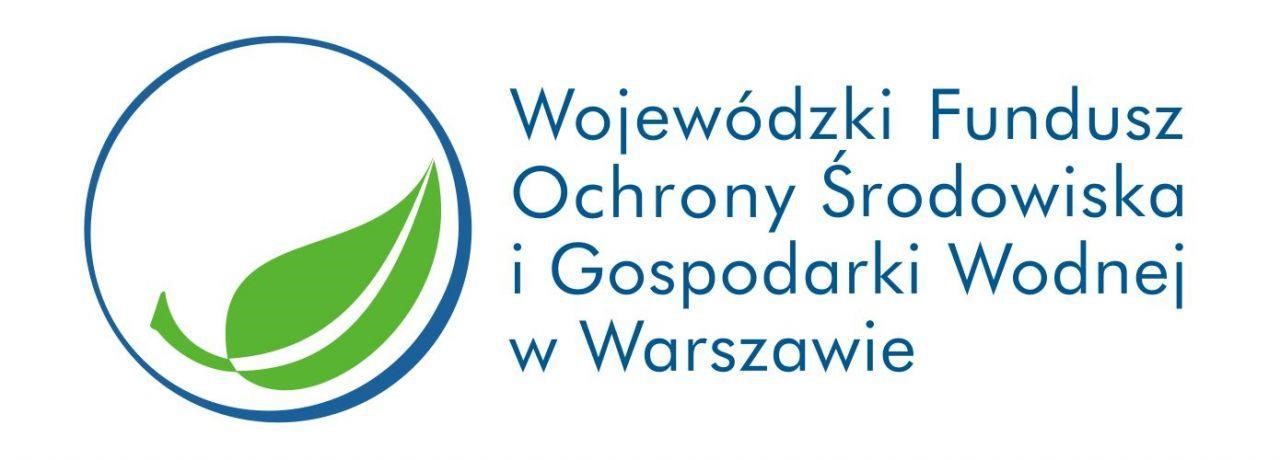 „Termomodernizacja budynku OSP w Woli Miastkowskiej dofinansowana przez Wojewódzki Fundusz Ochrony Środowiska i Gospodarki Wodnej w Warszawie, w formie dotacji,  w kwocie 30 000,0 zł”www.wfosigw.pl 